Okresní fotbalový svaz České Budějovice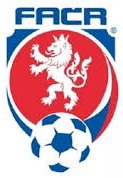 Nám. Přemysla Otakara II. č.33  PSČ 370 21IČ: 22882871     tel. – fax 387 312 807,  723 505 600e-mail :   ofs.cb@seznam.cz                           ZÁPIS ze schůze STK č. 7 – ze dne 25.9.2019                   1.   STK  provedla kontrolu zápisů z mistrovských utkání 7. kola soutěžeOP mužů + III. třídy mužů, 5. kola IV. třídy mužů, 5. kola OP starších žáků, 4. kola soutěží mladších žáků + přípravek, předehrávky a dohrávky soutěží mládeže a schvaluje všechna odehraná utkání.STK projednala zápis z utkání 5. kola IV. třídy mužů Borovany B – Zborov.V zápisu je uvedeno u mužstva Borovany B 17 hráčů.Dle RMS čl. 7/odst. č. 4 je možno uvést v zápisu mužů pouze 5 hráčů na střídání.STK uděluje dle RMS čl. 17/písm. i) pokutu 100,- Kč oddílu Borovany.STK projednala zápisy z utkání 4. kola OP mladší přípravky sk. AKamenný Újezd – Loko B  a  Lišov – Rudolfov.V obou zápisech je uveden rozhodčí zápasu současně i jako vedoucí družstva.Dle RMS čl. 8 příslušníci družstva (což je i vedoucí družstva) nemůžou současněvykonávat funkci rozhodčího ani asistenta rozhodčího a pořadatelskou funkci.STK uděluje dle RMS čl. 17/písm. i) pokutu po 50,- Kč oddílůmKamenný Újezd a Lišov.STK souhlasí se změnou termínu   10 + 11.  kola OP starších žákůJankov- Nemanice  na 20.10.2019 od 10.00 hod.Nemanice – Dříteň  na 21.10.2019 od 17.00 hod.Dohody soupeřů byla v termínu na OFS dodána.STK souhlasí se změnou termínu 6. kola OP starších žákůNemanice/Úsilné – Dolní Bukovsko na 30.9.2019 od 17.30 hod.Dohoda soupeřů na OFS dodána.STK uděluje dle RMS čl. 18/písm. d) poplatek 100,- Kč oddílu Nemanice/Úsilné.STK projednala žádost oddílu Včelná na změnu pořadatelství zápasu 9. kolaIII. třídy mužů  Včelná – Černý Dub dne 5.10.2019 od 16.00 hod.Dohoda soupeřů na OFS dodána.STK souhlasí se změnou pořadatelství.STK uděluje dle RMS  čl. 18/písm. d) poplatek 500,- Kč oddílu Včelná.STK souhlasí se změnou termínu 6. kola OP mladších žáků JFA B – Římovna 4.10.2019 od 17.00 hodin. Dohoda soupeřů na OFS dodána.STK uděluje dle RMS čl. 18/písm. d) poplatek 100,- Kč oddílu JFA.STK souhlasí s dohodou na nový termín utkání 4. kola OP mladších žáků sk. BLišov – Římov na den 1.10.2019 od 17.00 hod.Utkání bylo odloženo z důvodu problémů hostů s dopravou (potvrzenáhavárie jednoho auta). STK projednala žádost oddílu Borovany na změnu termínu 6. kola IV. třídy mužů Kamenná – Borovany B na neděli 29.9.2019.Oddíl Kamenná s návrhem změny termínu nesouhlasí,Utkání Kamenná – Borovany B se bude hrát v původním termínu sobota 28.9.2019 od 16.00 hod.                                                                                      Miroslav Šmejkal                                                                                          předseda STK OFS